HPPS Weekly Home Learning – Week commencing 18th January 2021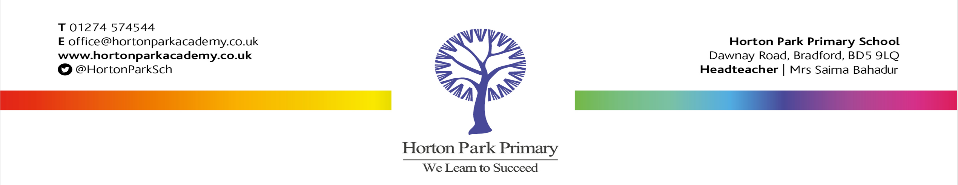 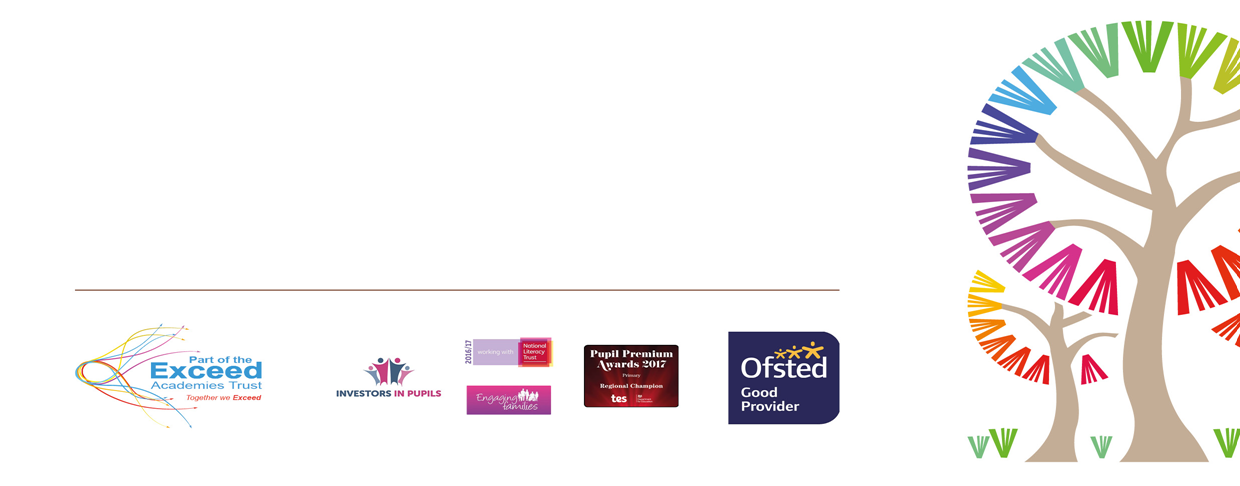 Please use the links below to help you learn at home. You can do this work on the computer or in your Home Learning book and upload it onto Seesaw. It is important to complete all the work to ensure you keep up with the learning we are doing in school.MathsReadingWritingSpelling/PhonicsHPPS Creative MondayCompare and order unit fractions, and fractions with the same denominatorMaths 18.01.213 levels of challenge tasks provided on Seesaw  Oxford Reading https://www.oxfordreadingbuddy.com/uk               or Reading a book, newspaper articles, articles from a magazine, or leaflets that you might have at home.To label and understand the different features of a newspaper report.English 18.01.21 on SeesawGroup 3, 4 and 5 – To  identify and learn spellings of words with ‘ly suffix’Group 2 and 1- Phonic Activity and spellings of high frequency wordsSpellings 18.01.21 on SeesawDifferentiated workPE- Joe Wicks- PE with Joe: 9.00am Youtube Click on the link below:https://www.youtube.com/channel/UCAxW1XT0iEJo0TYlRfn6rYQ ______________________________________Science – Animals Including Humans Investigate what damages teeth and how to look after them. Setting up an experiment and predicting what will happen and why.Science Monday 18th January On SeesawTuesdayUnderstand what tenths are and count up and down in tenths.Maths 19.01.213 levels of challenge tasks provided on SeesawGroup 4 and 5- To predict what might happen from details stated and impliedGroup 3, 2 and 1- To use a dictionary to check the meanings of new wordsGuided Reading Tuesday 19.1.21 3 levels of challenge tasks provided on SeesawGroup 4 and 5 – To understand headings and sub -headings and apply these in my written workGroup 2 and 3- To understand how and when to use headings and sub headingsGroup 1- To label heading and sub headings on a reportEnglish 19.01.21 3 levels of challenge tasks provided on Seesawhttps://www.bigbrownbear.co.uk/suffix.htmand complete activities Religious Education  –  To explain how Fauja Singh’s faith helped himWatch the video about Fauja Singh and his life.  Create a comic strip about how Fauja Singh overcame his challenges and annotate it with written descriptions. I Run While Talking to God - YouTubeReligious Education :Tuesday 19th January On Seesaw2 levels of challengeWednesdayTimes tables practiceTT RockstarsTake the soundcheckMultiplication Challenge Maths 20.01.21On SeesawGroup 4 and 5 -To use a dictionary to check the meaning of unfamiliar wordsGroup 3, 2 and 1 – To retrieve and record information from a non fiction textGuided Reading Wednesday 20.1.213 levels of challenge tasks provided on SeesawGroup 4 and 5- To write in past tense and third personGroup 2 and 3- To identify sentences in past tense and third personGroup 1- To convert sentences to past tenseEnglish 20.01.21 3 levels of challenge tasks provided on SeesawInvestigate suffix ruleshttps://www.phonicsbloom.com/uk/game/suffix-factory-set-1?phase=6Practice the rules by playing the games. PE- Joe Wicks- PE with Joe: 9.00am  Youtube Click on the link below:https://www.youtube.com/channel/UCAxW1XT0iEJo0TYlRfn6rYQ ______________________________________PE – GymnasticsFollow the link below to learn some basic gymnastic moveshttps://youtu.be/6eX9fvHAIo0ThursdayGroup 1, 2 and 3 - Recognise and write decimal equivalents to ¼, ½ and ¾. Group 4 and 5 -Investigate the effect of dividing by 10 or 100 and recognising ones, tenths and hundredths.Maths 21.01.213 levels of challenge tasks provided on SeesawGroup 4 and 5 – Use information to answer questions, draw inferences and justify with evidenceGroup 3, 2 and 1- To retrieve information from text to answer True/False statementsGuided Reading Thursday 21.1.21 3 levels of challenge tasks provided on Seesaw Group 4 and 5- To organise paragraphs around a main themeGroup 3 and 2 – To use paragraphs correctlyGroup 1- To explain and summarise information contained in paragraphs English 21.01.21 3 levels of challenge tasks provided on SeesawGroup 3, 4 and 5Year 4 adding suffixLearn SpellingsGroup 2 and 1- Matching phonic words and spellings of high frequency wordsSpellings 21.01.21 on SeesawScience – Animals Including Humans Investigate what damages teeth and how to look after them. Make observations and conclusions based on the experiment.Science Thursday 21st January On SeesawFridayGroup 1, 2 and 3 - Investigate the effect of dividing by 10 or 100 and recognising ones, tenths and hundredths.Group 4 and 5 - Reasoning and problem solving with fractions and decimals.Maths 22.01.213 levels of challenge tasks provided on SeesawOxford Reading https://www.oxfordreadingbuddy.com/uk           or Reading a book, newspaper articles, articles from a magazine, or leaflets that you might have at home.To understand and use captions and quotations appropriately English 22.01.21 on SeesawYear 3 and 4 Statutory spelling listSpelling Activities 22.01.21 on SeesawPE- Joe Wicks- PE with Joe: 9.00am Youtube Click on the link below:https://www.youtube.com/channel/UCAxW1XT0iEJo0TYlRfn6rYQ______________________________________Design TechnologyArabic: Asking and answering questions using   من هذا and من هذهDaily ActivitiesDaily Raving Reading: Read for at least 15 minutes and record it in your home reading record. Remember there is a reward if you read and record every dayDaily Maths: Login and practise times tables rockstars( https://ttrockstars.com/ )Daily ActivitiesDaily Raving Reading: Read for at least 15 minutes and record it in your home reading record. Remember there is a reward if you read and record every dayDaily Maths: Login and practise times tables rockstars( https://ttrockstars.com/ )Daily ActivitiesDaily Raving Reading: Read for at least 15 minutes and record it in your home reading record. Remember there is a reward if you read and record every dayDaily Maths: Login and practise times tables rockstars( https://ttrockstars.com/ )Useful Online Resourceshttps://www.oxfordreadingbuddy.com/ukhttps://www.mathletics.com/uk/https://www.purplemash.com/sch/horton-bd5https://www.bbc.co.uk/bitesize/levels/z3g4d2phttps://uk.ixl.com/Useful Online Resourceshttps://www.oxfordreadingbuddy.com/ukhttps://www.mathletics.com/uk/https://www.purplemash.com/sch/horton-bd5https://www.bbc.co.uk/bitesize/levels/z3g4d2phttps://uk.ixl.com/